проектР Е Ш Е Н И Е      от                       2023г.               рп Усть-Абакан                                   № О внесении изменений в решение Совета депутатов Усть-Абаканского поссовета от 20.01.2023 г. № 8 «О внесении изменений в Правила землепользования и застройки муниципального образования Усть-Абаканский поссовет Усть-Абаканского района Республики Хакасия, утвержденные решением Совета депутатов Усть-Абаканского поссовета от 12.10.2012 г. № 44»Рассмотрев ходатайство Главы Усть-Абаканского поссовета, в соответствии со ст. 32-33 Градостроительного кодекса Российской Федерации, статьей 14 Федерального закона от 06.10.2003г. № 131-ФЗ «Об общих принципах организации местного самоуправления в Российской Федерации», статьей 29 Устава муниципального образования Усть-Абаканский поссовет, Совет депутатов Усть-Абаканского поссоветаР Е Ш И Л:1. Внести в решение Совета депутатов Усть-Абаканского поссовета от 20.01.2023 № 8 «О внесении изменений в Правила землепользования и застройки муниципального образования Усть-Абаканский поссовет Усть-Абаканского района Республики Хакасия, утвержденные решением Совета депутатов Усть-Абаканского поссовета от 12.10.2012 г. № 44» следующие изменения: в текстовой части зоны производственных объектов (П-1): - добавить в основные виды разрешенного использованияв текстовой части зоны застройки индивидуальными жилыми домами (Ж-1):- в части увеличения предельного максимального размера земельного участка до 3000 кв.м. для земельных участков право, на которые зарегистрировано до 1 марта 2015 года:2. Настоящее Решение вступает в силу после дня его официального опубликования.3. Направить настоящее Решение для подписания и опубликования в газете «ПоссФактум» Главе Усть-Абаканского поссовета Н.В. Леонченко.ГлаваУсть-Абаканского поссовета                                                                 Н.В. ЛеонченкоПредседатель Совета депутатов Усть-Абаканского поссовета                                                                 В.В. Рябчевский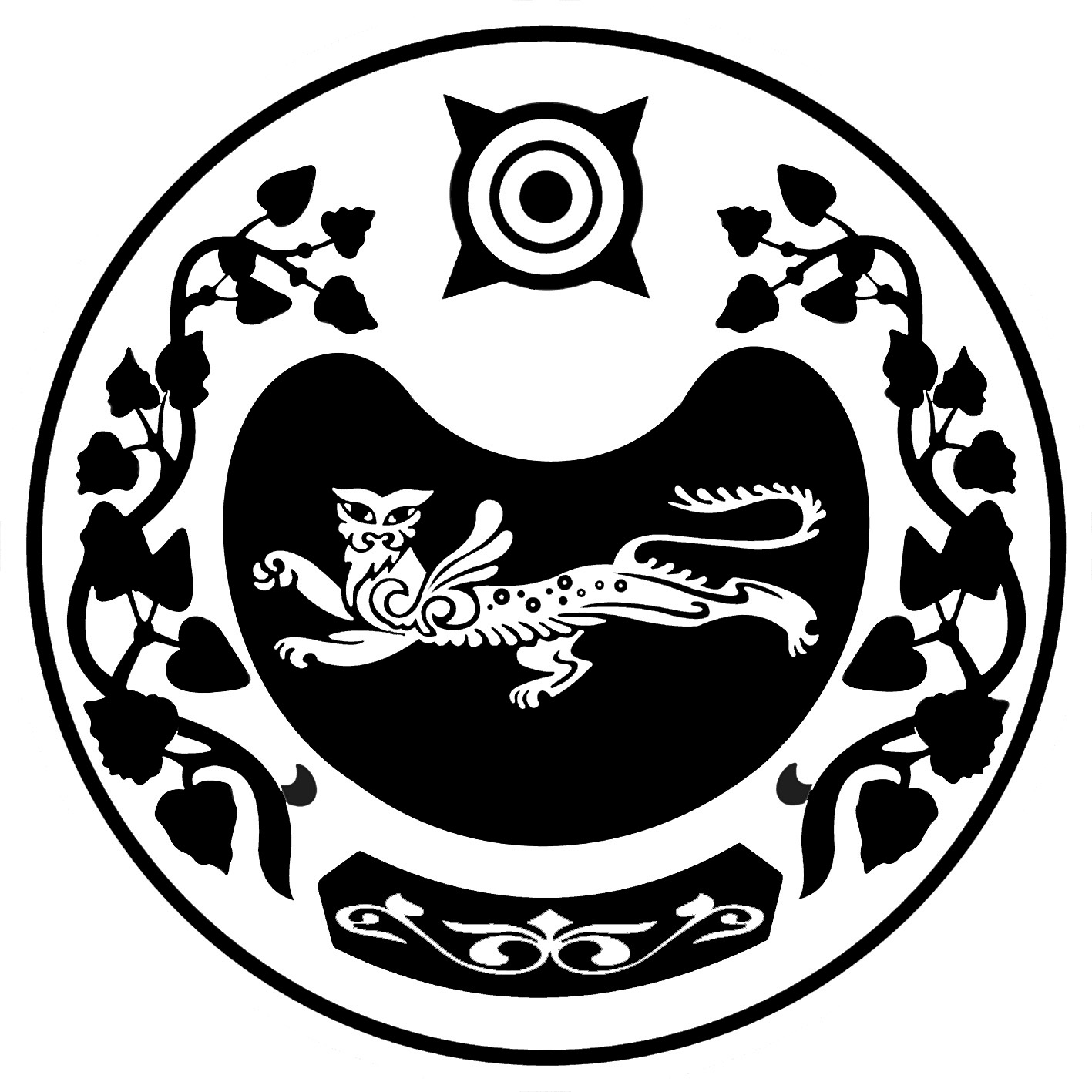 СОВЕТ ДЕПУТАТОВ УСТЬ-АБАКАНСКОГО ПОССОВЕТАОбъекты дорожного сервиса (4.9.1)Предельные минимальные размеры земельного участка – не подлежат установлениюПредельные максимальные размеры земельного участка – 0,8 гаМинимальные отступы от границ земельных участков – 3 мПредельное количество этажей или предельная высота зданий, строений, сооружений – 3 этажаМаксимальный процент застройки в границах земельного участка – 60Заправка транспортных средств (4.9.1.1)Предельные минимальные размеры земельного участка – не подлежат установлениюПредельные максимальные размеры земельного участка – 0,8 гаМинимальные отступы от границ земельных участков – 3 мПредельное количество этажей или предельная высота зданий, строений, сооружений – 3 этажаМаксимальный процент застройки в границах земельного участка – 60Обеспечение дорожного отдыха (4.9.1.2)Предельные минимальные размеры земельного участка – не подлежат установлениюПредельные максимальные размеры земельного участка – 0,8 гаМинимальные отступы от границ земельных участков – 3 мПредельное количество этажей или предельная высота зданий, строений, сооружений – 3 этажаМаксимальный процент застройки в границах земельного участка – 60Автомобильные мойки (4.9.1.3)Предельные минимальные размеры земельного участка – не подлежат установлениюПредельные максимальные размеры земельного участка – 0,8 гаМинимальные отступы от границ земельных участков – 3 мПредельное количество этажей или предельная высота зданий, строений, сооружений – 3 этажаМаксимальный процент застройки в границах земельного участка – 60Ремонт автомобилей (4.9.1.4)Предельные минимальные размеры земельного участка – не подлежат установлениюПредельные максимальные размеры земельного участка – 0,8 гаМинимальные отступы от границ земельных участков – 3 мПредельное количество этажей или предельная высота зданий, строений, сооружений – 3 этажаМаксимальный процент застройки в границах земельного участка – 60Стоянка транспортных средств (4.9.2)Предельные минимальные размеры земельного участка – не подлежат установлениюПредельные максимальные размеры земельного участка – 0,8 гаМинимальные отступы от границ земельных участков – 3 мПредельное количество этажей или предельная высота зданий, строений, сооружений – 3 этажаМаксимальный процент застройки в границах земельного участка – 60Выставочно-ярмарочная деятельность (4.10)Предельные минимальные размеры земельного участка – не подлежат установлениюПредельные максимальные размеры земельного участка – не подлежат установлениюМинимальные отступы от границ земельных участков – не подлежат установлениюПредельное количество этажей или предельная высота зданий, строений, сооружений – не подлежат установлениюМаксимальный процент застройки в границах земельного участка – не подлежат установлениюДля индивидуального жилищного строительства (2.1)Предельные минимальные размеры земельного участка – 0,06 гаПредельные максимальные размеры земельного участка – 0,15 гаДля земельных участков право, на которые зарегистрировано до 1 марта 2015 года:Предельные минимальные размеры земельного участка – 0,04 гаПредельные максимальные размеры земельного участка – 0,3 гаМинимальные отступы от границ земельных участков – 3 м (в том числе до красной линии улиц - 5 м)Предельное количество этажей или предельная высота зданий, строений, сооружений – 3 этажа, (20 м)Максимальный процент застройки в границах земельного участка – 30